CuracaoCuracaoCuracaoCuracaoDecember 2026December 2026December 2026December 2026SundayMondayTuesdayWednesdayThursdayFridaySaturday1234567891011121314151617181920212223242526Christmas DayBoxing Day2728293031New Year’s EveNOTES: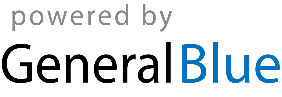 